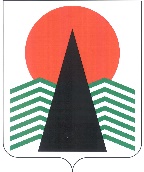 ГЛАВА НЕФТЕЮГАНСКОГО РАЙОНАпостановлениег.НефтеюганскО назначении публичных слушаний по проекту планировки и проекту межевания территории для размещения объекта: «Газопровод низкого давления УПН-4-т.32 Южно-Сургутского месторождения»В соответствии с Градостроительным кодексом Российской Федерации, Федеральным законом от 06.10.2003 № 131-ФЗ «Об общих принципах организации местного самоуправления в Российской Федерации», постановлением Правительства Российской Федерации от 02.04.2022 № 575 «Об особенностях подготовки, согласования, утверждения, продления сроков действия документации по планировке территории, градостроительных планов земельных участков, выдачи разрешений 
на строительство объектов капитального строительства, разрешений на ввод 
в эксплуатацию», Уставом Нефтеюганского муниципального района Ханты-Мансийского автономного округа – Югры, руководствуясь решением Думы Нефтеюганского района от 28.03.2018 № 230 «О порядке организации и проведения публичных слушаний по проектам правил землепользования и застройки, проектам планировки территории, проектам межевания территории, проектам, предусматривающим внесение изменений в один из указанных утвержденных документов, проектам решений о предоставлении разрешения 
на условно разрешенный вид использования земельного участка или объекта капитального строительства, проектам решений о предоставлении разрешения 
на отклонение от предельных параметров разрешенного строительства, реконструкции объектов капитального строительства» п о с т а н о в л я ю:Назначить публичные слушания по проекту планировки и проекту межевания территории для размещения объекта: «Газопровод низкого давления УПН-4-т.32 Южно-Сургутского месторождения» (далее – Проект), проводимые по инициативе Главы Нефтеюганского района.Проект, указанный в пункте 1 настоящего постановления и информационные материалы к нему размещены на официальном сайте органов местного самоуправления Нефтеюганского района.Срок проведения публичных слушаний с 23.03.2023 по 07.04.2023. Назначить собрание участников публичных слушаний на 27.03.2023, 
время начала – 18:00 часов по местному времени; путем использования систем видео-конференц-связи.Настоящее постановление подлежит опубликованию в газете «Югорское обозрение» и размещению на официальном сайте органов местного самоуправления Нефтеюганского района.Контроль за выполнением постановления возложить на заместителя главы Нефтеюганского района Бородкину О.В.Глава района							А.А.Бочко16.03.2023№ 25-пг№ 25-пг